Il riso fa buon sangue è stato il tema del concorso umoristico “Uau sorridere a scuola 2003”.Il concorso UAU è una iniziativa promossa dall’Assessorato all’Istruzione Sport e Politiche giovanili del Comune di Trento per fornireun’occasione agli studenti delle terze medie e superiori del Comune di Trento di esprimersi attraverso differenti espressioni artistiche e grafiche su temi che di anno in anno vengono proposti in collaborazione con lo Studio d’Arte Andromeda che cura la realizzazione del progetto. Il sostegno finanziario per i premi, fin dalla prima edizione, è garantito dalla Cassa Rurale di Trento. Il concorso si è articolato in diversi momenti culminati con la premiazione e l’allestimento di una mostra presso il Centro Musica di Trento in via Fermi 26 con l’esposizione di tutte le opere partecipanti dal 24 febbraio all’ 8 marzo 2003.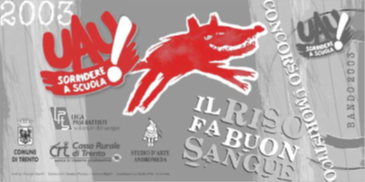 Nell’Italia di oggi la satira non pare proprio godere di molti favori e di grandi simpatie, soprattutto da parte del cosiddetto “potere”, che mal sopporta di essere giudicato attraverso la lente dell’umorismo e del sorriso. Per questo l’iniziativa “Il riso fa buon sangue” è ancora più meritevole di plauso, anche per la fortunata sinergia che si è venuta a creare tra la dimensione pubblica del Comune di Trento,un’associazione del volontariato come la Lega Pasi Battisti, lo Studio d’arte Andromeda che da anni svolge nella realtà trentina un prezioso ruolo di stimolo e di positiva provocazione culturale.Lo strumento dell’umorismo e della satira è una sorta di cartina di tornasole, un vero e proprio indicatore del tasso di tolleranza e di civile confronto di un’organizzazione sociale e, spesso, esprime più e meglio di mille sondaggi demoscopici gli umori e i sentimenti più veri e intimi della gente. Le amiche e gli amici di Andromeda si sono misurati più volte con le tematiche, tanto attuali e brucianti, della connotazione multiculturale che la società italiana è venuta assumendo in questi ultimi anni e con le problematiche che questo processo ha messo in evidenza.Dal canto suo, l’amministrazione del Comune capoluogo è da tempo impegnata sul versante della cooperazione internazionale, soprattutto in quello scacchiere balcanico che rappresenta un vero e proprio paradigma degli orrori ai quali possono condurre l’intolleranza e gli odi etnici.Infine, la Lega Pasi Battisti Volontari del Sangue si alimenta da sempre alla fonte dei valori della solidarietà e della condivisione, lungo un’ispirazione ideale che in tempi perigliosi e difficili animò e sostenne l’azione, spesso solitaria e talvolta incompresa, di Mario Pasi e di Gigino Battisti.Ecco perché vogliamo credere che “Il riso fa buon sangue” sia qualcosa di più di uno dei tanti concorsi della scuola trentina per assumere un significato simbolico della continuità di un impegno di solidarietà che non a caso vede tra i sostenitori anche la Cassa Rurale di Trento, espressione diretta del nostro territorio e della sua gente.